1.třída učivo 19. – 23.10.2020ČJ: 	Živá abeceda str. 30, 31. 	Slabikář: str. 3,4,5 (stranu 5 si přečti 2x a nezapomeň vyznačit slabiky pomocí obloučku)	Písanka: str. 2,3.MAT: 	Velký prac. sešit: str. 25,26.	Malý prac. sešit: str. 7, 8.PRV: 	str. 16.Nepovinný tvořivý úkol:Z podzimního listí nalep na papír skřítka Podzimníčka. Až se uvidíme ve škole, vezmi ho s sebou 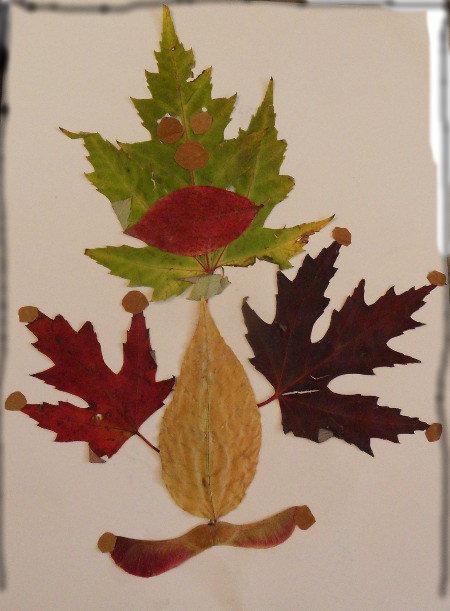 